Anmeldung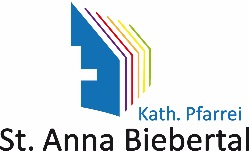 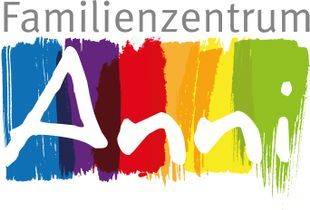 Pro Familie bitte eine Anmeldung vollständig und lesbar ausfüllen.Wenn Sie das Dokument digital ausfüllen: 
Formularfelder anklicken – diese sind ausfüllbar.Veranstaltung: Hiermit melde ich folgende Personen verbindlich an:Besondere HinweiseDas „Kleingedruckte“  Wir haben die AGB für Veranstaltungen der Pfarrei St. Anna Biebertal, bzw. des Familienzentrum Anni gelesen und zustimmend zur Kenntnis genommen 
(nachzulesen unter www.fiz-anni.de oder sankt-anna-biebertal.de)Fotografien und / oder Videos werden unter Wahrung der Persönlichkeitsrechte der abgebildeten Personen in engem, sachlichem Zusammenhang im Bistum Limburg verwendet (z.B. Veröffentlichung auf der Pfarreihomepage bzw. der Homepage des Familienzentrum Anni, der Presse o.ä.).  Wir stimmen zu.				 Wir stimmen nicht zu.Minderjährige können nur in Begleitung einer entsprechenden Begleitperson teilnehmen.Anmeldeschluss: siehe AusschreibungNach Anmeldeschluss erhalten Sie eine Anmeldebestätigung mit genauen Angaben zum Programm, weiteren Informationen und der Kontoverbindung.Erwachsene:Erwachsene:Kinder:Kinder: